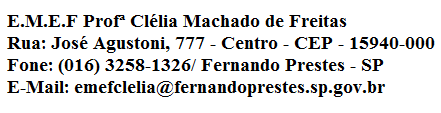 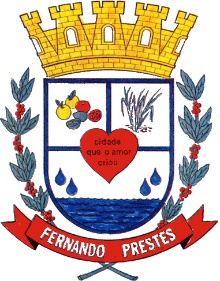 E.M.E.F.“PROFESSORA CLELIA MACHADO DE FREITAS”  PERIODO DE: 15/02 e 19/02/2021.  DISCIPLINA: LINGUA PORTUGUESA/MATEMÁTICA  PROFESSORA: EDNA M. CARONI MEDLIJ.  ALUNO (A): _____________________________  ANO: 3º ANO A.  DATA:  18/02/2021.Quinta-feiraPortuguêsCopie e realize as atividades no caderno: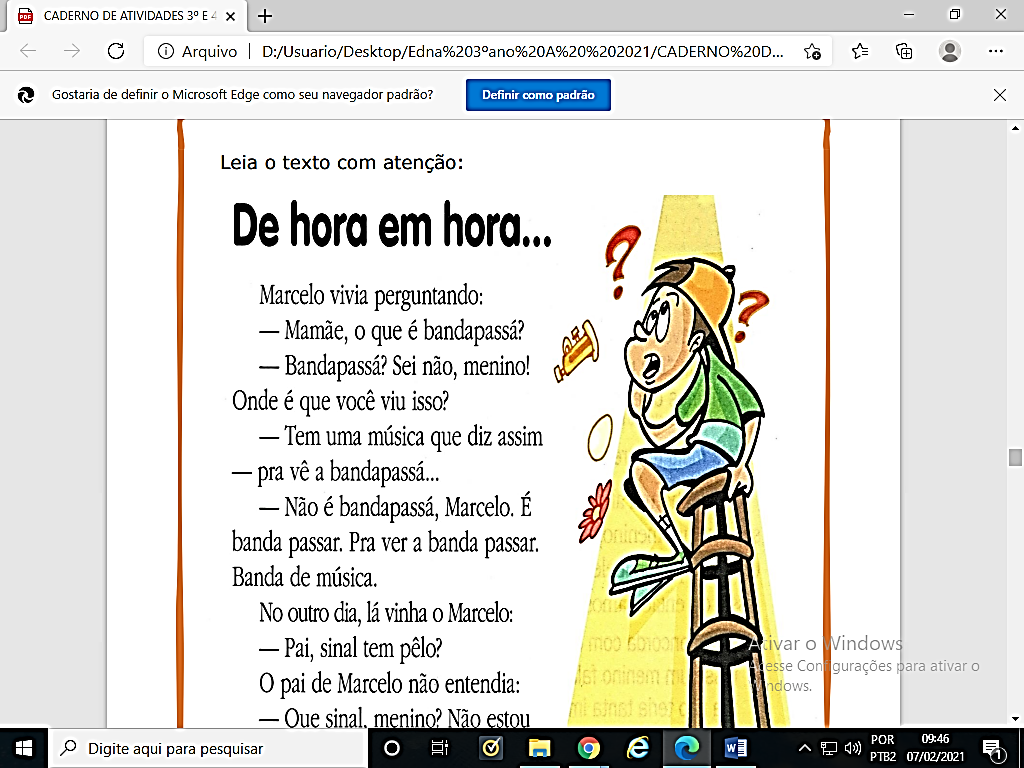 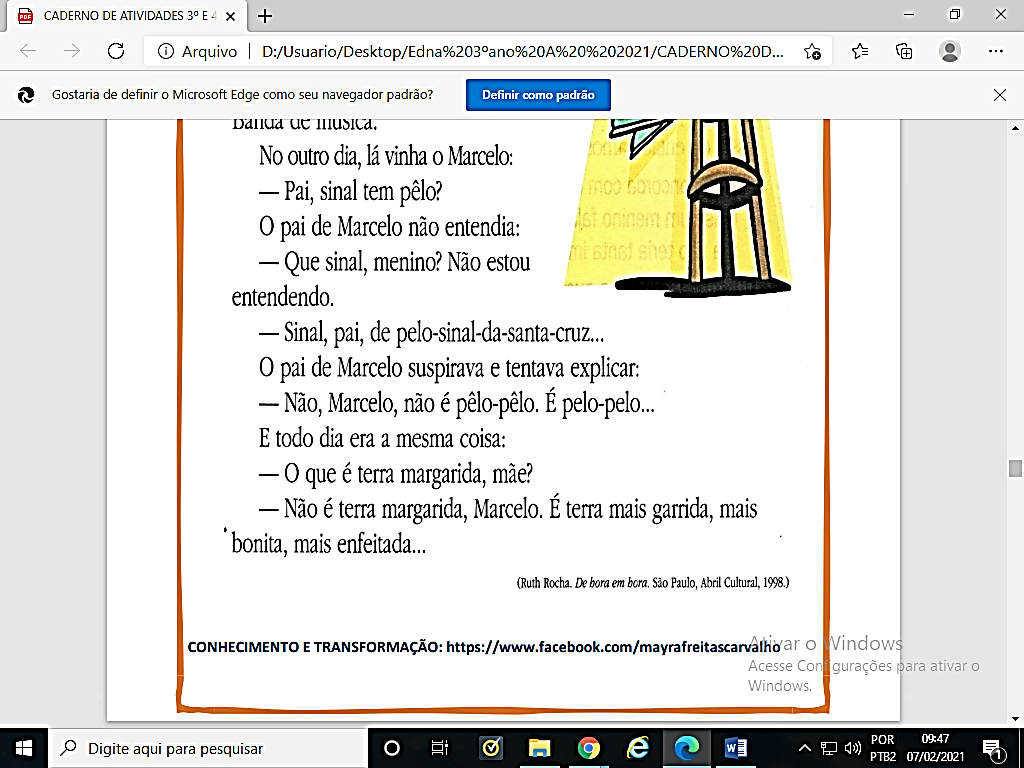 Realize as atividades no caderno: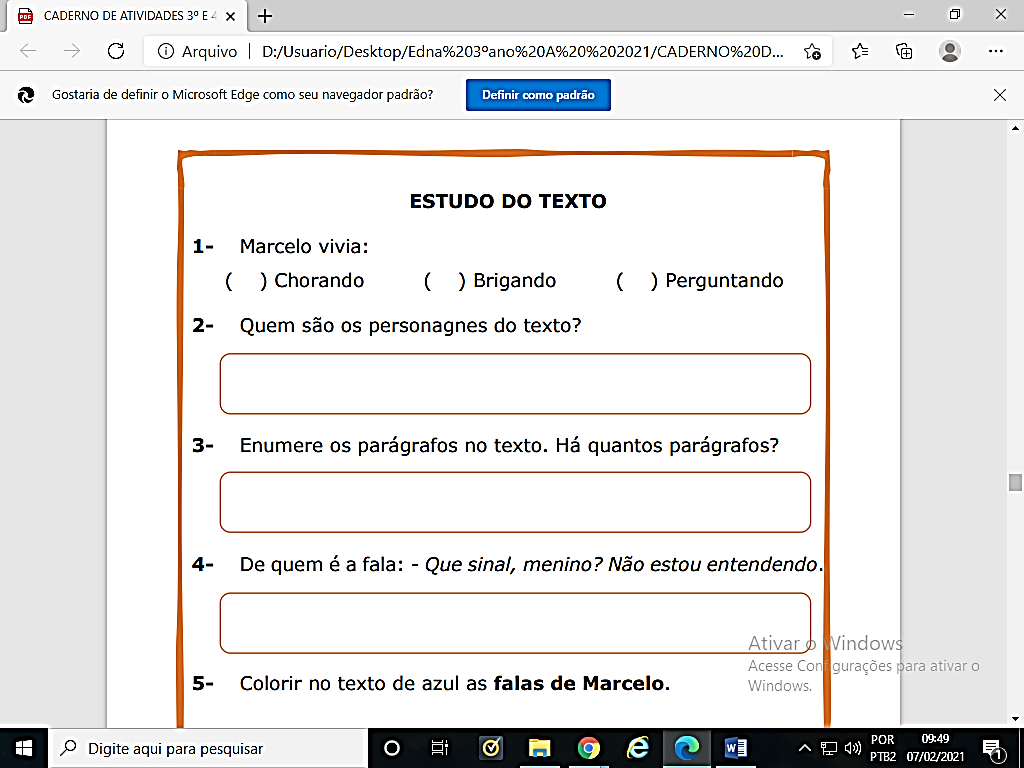 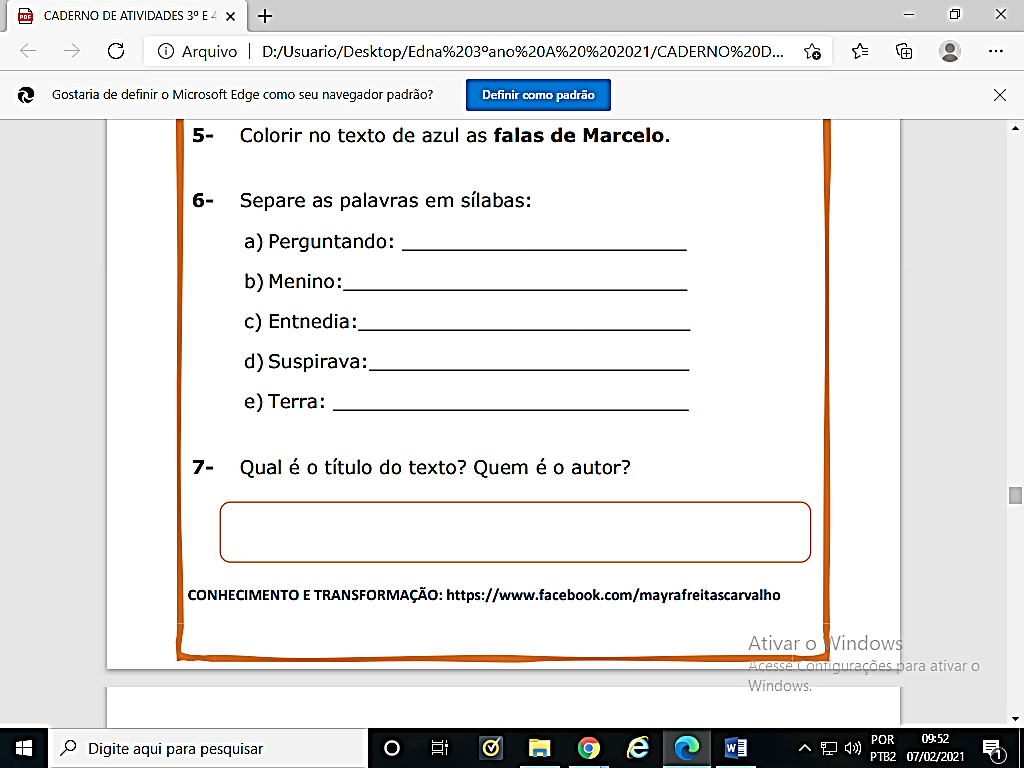 E.M.E.F.“PROFESSORA CLELIA MACHADO DE FREITAS”  PERIODO DE: 15/02 e 19/02/2021.  DISCIPLINA: LINGUA PORTUGUESA/ MATEMÁTICA/ CIÊNCIAS  PROFESSORA: EDNA M. CARONI MEDLIJ.  ALUNO (A): _____________________________  ANO: 3º ANO A.  DATA:  19/02/2021.                                                      Sexta-feiraPortuguêsRealize as atividades no caderno: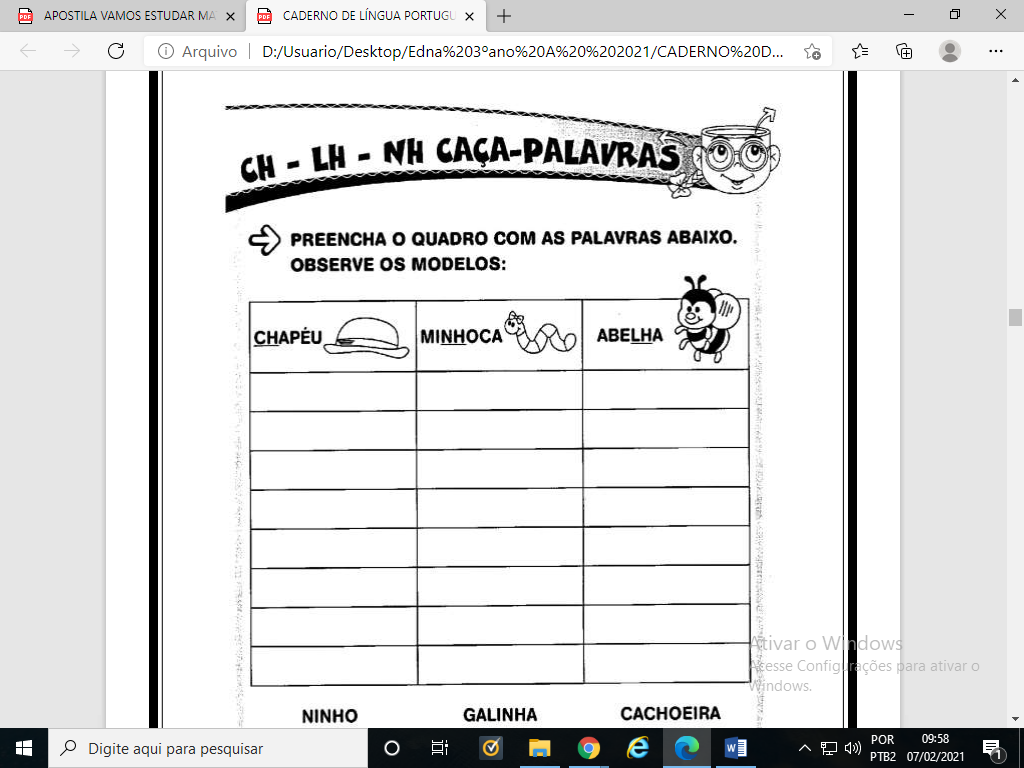 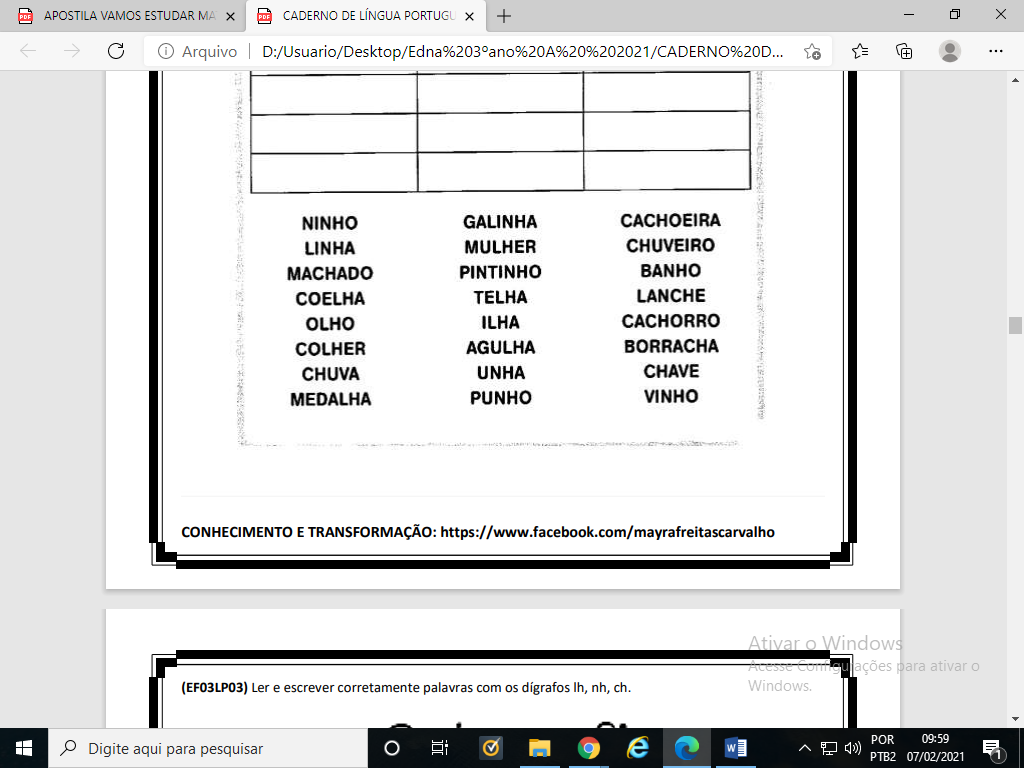 Matemática A unidade, dezena e centena juntas formam a classe das unidades simples. Unidade de milhar, dezena de milhar e centena de milhar formam a classe dos milhares... ... A dezena representa um grupo de 10 unidades, então a cada 1 dezena você tem 10 unidades.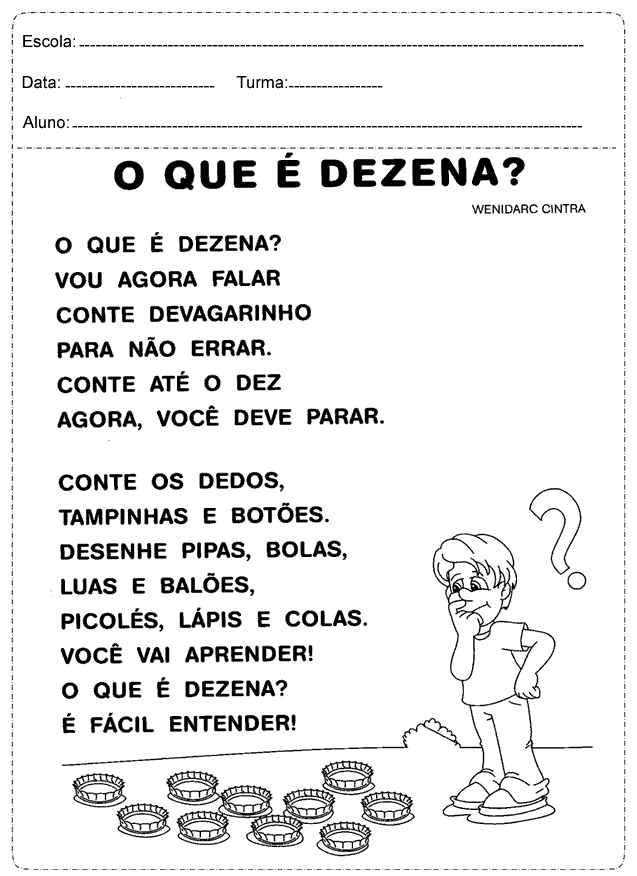 Realize as atividades no caderno: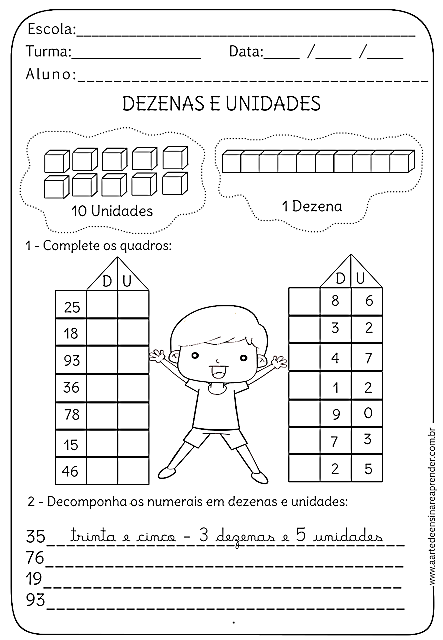                                                         Um beijo!!! Fiquem com Deus!!!